Secretaria da Agricultura, Pecuária e IrrigaçãoDepartamento de Defesa Agropecuária Divisão de Controle e Informações Sanitárias Seção de Epidemiologia e Estatística Informativo Semanal de Vigilância - Notificações 2018Semana Epidemiológica 10 Supervisões Regionais que não informaram: Ijuí; Soledade. Ocorrências Atendidas pelo SVO- RS.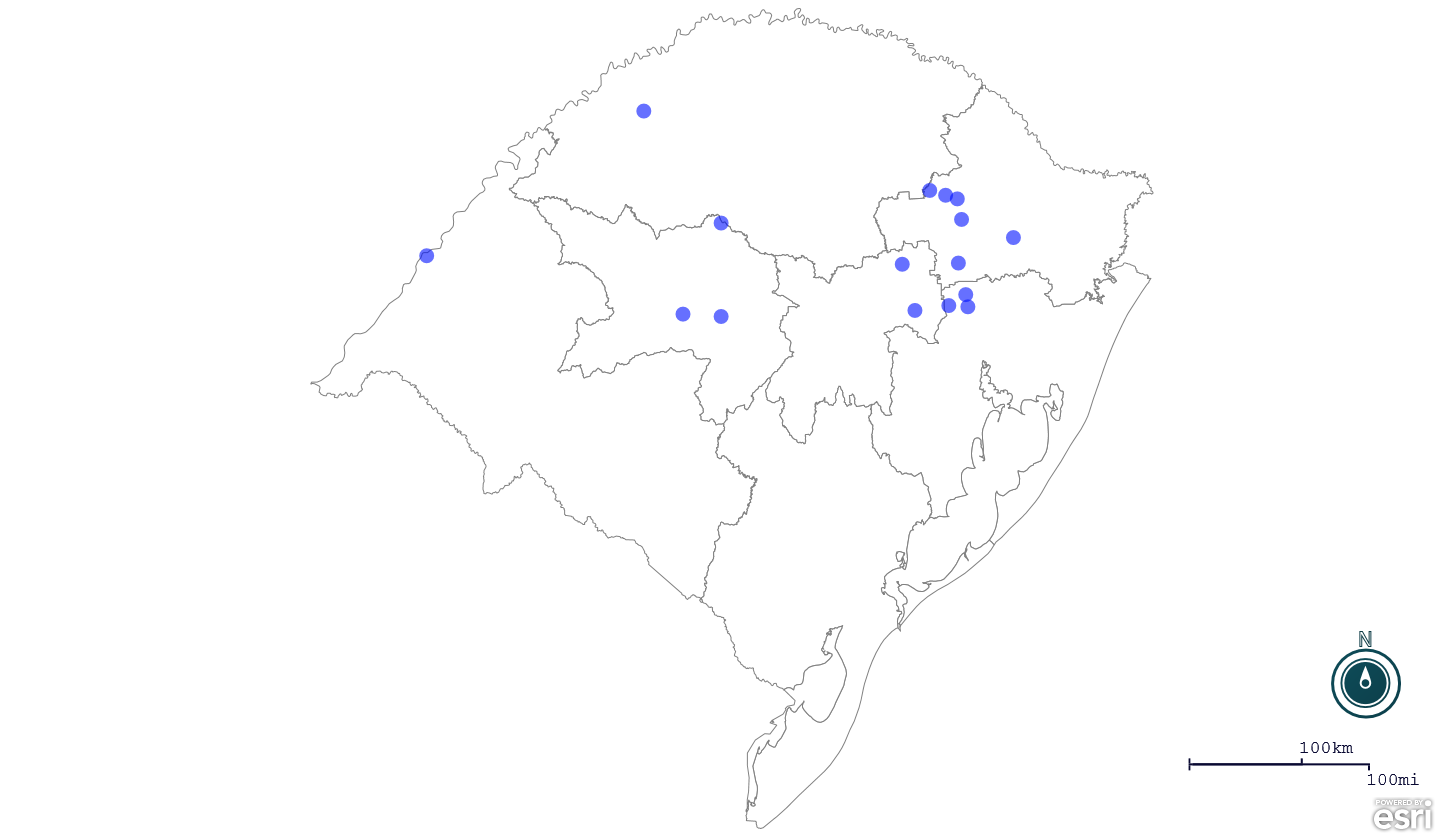 Seção de Epidemiologia e Estatística-SEE.Seção de Epidemiologia e Estatística-SEE. Seção de Epidemiologia e Estatística-SEE contatos: epidemiologia@agricultura.rs.gov.br; fone: (51) 3288-6398 ou (51) 3288-6385. Line Município Código IBGE N° do FORM IN Principal espécie afetada Diagnóstico presuntivo Data da investigação Diagnóstico conclusivo Solicitada Retificação? 17. Nome do Veterinário 1 Nova Prata 4313300 0019 Bovinos Brucelose 21/02/2018  Brucelose Sim ESTELA DE ALMEIDA 2 Tupanciretã 4322202 0007 Bovinos Brucelose 26/01/2018  Brucelose Sim JULIANA SIQUEIRA ARGENTA 3 São Marcos 4319000 0011 Perus Salmonella gallinarum 01/03/2018  Salmonella gallinarum Sim VINICIUS DA ROSA FANFA 4 Santa Rosa 4317202 0018 Suínos Doença de Aujeszky 02/03/2018  Pendente - ag. confirmatório Sim GUSTAVO DE ARAÚJO MARCHAND 5 André da Rocha 4300661 0005 Galinhas Colibacilose 02/03/2018  Colibacilose Sim LIANE MATHIAS BRUM 6 São Pedro do Sul 4319406 0013 Bovinos Tuberculose 05/03/2018  Tuberculose Sim JORGIA RAFAELA ZAVAREZE DE SEIXAS 7 Brochier 4302659 0034 Suínos Refugagem 28/02/2018  Refugagem Sim RAFAEL SILVA ALVES 8 Itaara 4310538 0012 Ovinos Lingua Azul 05/03/2018  Pendente - Aguardando Lab. Não JOSÉ VITOR MARCON PIAZER 9 Garibaldi 4308607 0014 Equinos Mormo 06/03/2018  Pendente - ag. confirmatório Sim JEFERSON BARCELOS MORAIS 10 Paraí 4314001 0040 Galinhas Onfalite 05/03/2018  Onfalite Sim BRUNO DALL'AGNOL 11 Harmonia 4309555 0024 Suínos Refugagem 28/02/2018  Refugagem REGIS DAMIAO SCARAMUSSA 12 Tupandi 4322251 0043 Suínos Refugagem 28/02/2018  Refugagem Não REGIS DAMIAO SCARAMUSSA 13 Vila Flores 4323309 0024 Galinhas Onfalite 06/03/2018  Onfalite Sim MELISSA BRUM RIES 14 Nova Bréscia 4313003 0019 Galinhas Salmonella typhimurium 01/03/2018  Salmonella typhimurium Sim AUGUSTO WEBER 15 Itaqui 4310603 0023 Equinos Anemia Infecciosa Equina 18/01/2018  Anemia Infecciosa Equina Sim ALESSANDRA ARANDA GAVIÃO 16 Estrela 4307807 0084 Galinhas Colibacilose 03/03/2018  Colibacilose Sim MAURÍCIO SANTOS 